Prot. n.:  011-56/2019Data:      05. 06. 2019 I N V I T OIn virtù dell’articolo 88 del Regolamento di procedura del Consiglio del Comune di Isola (Bollettino Ufficiale del Comune di Isola n. 15/2018 – testo unico ufficiale), si convoca la      2a seduta ordinaria della Commissione per le questioni della nazionalità italiana per il giorno 	mercoledì 12 giugno 2019 alle ore 15.00presso la sala riunioni al pianterreno del Comune di Isola, Riva del Sole n. 8, Isola, con la seguente proposta di ordine del giorno:Convalida del verbale della 1a seduta ordinaria della Commissione, tenutasi il 6 marzo 2019;Proposta del Decreto di modifica e integrazione del Decreto di fondazione dell’IPEI Scuola elementare Dante Alighieri Isola – OŠ Dante Alighieri Izola, prima lettura con proposta di procedimento abbreviato.I materiali d'esame sono allegati al presente avviso e scaricabili e accessibili sulla pagina web ufficiale del Comune di Isola, e cioè all'indirizzo www.izola.si./ Comune di Isola/ Sedute del Consiglio comunale (accesso diretto: http://izola.si/obcina-izola/organi-obcine/obcinski-svet/seje/). Siete pregati di garantire la vostra presenza alla seduta della Commissione, o di comunicare gli eventuali impedimenti al numero di telefono 05/66-00-105 (Nina Kasal), oppure per e-mail: nina.kasal@izola.si.  						                                                                                               I l  P r e s i d e n t e   							   Enzo SCOTTO DI MINICO, m.p.Invitati:                                                                                         membri della commissione – per posta,  Sindaco – per posta elettronica,                                                                               direttore dell’AC – per posta elettronica,capi dei rispettivi uffici dell’amministrazione comunale – per posta elettronica,Per conoscenza a:club di consiglieri comunali – per posta elettronica,CAN – per posta elettronica.Številka:  011-56/2019Datum:     05. 06. 2019V A B I L ONa podlagi 88. člena Poslovnika Občinskega sveta Občine Izola (Uradne objave Občine Izola, št. 15/2018 – uradno prečiščeno besedilo) sklicujemredno sejo Komisije za vprašanja italijanske narodnosti,ki bo v sredo, 12. 06.  2019 ob 15.00 uriv sejni sobi pritličja Občine Izola, Sončno nabrežje 8, Izola,z naslednjim predlogom d n e v n e g a  r e d a:Potrditev zapisnika 1. redne seje Komisije z dne 6. 3. 2019;Predlog Odloka o spremembah in dopolnitvah Odloka o ustanovitvi JVIZ Scuola elementare Dante Alighieri Isola – Osnovna šola Dante Alighieri Izola, prva obravnava s predlogom za skrajšani postopek.Gradivo za obravnavo je naloženo in dostopno na uradni spletni strani Občine Izola, in sicer na naslovu www.izola.si./ O občini/ Seje občinskega sveta (direkten dostop do gradiva: http://izola.si/obcina-izola/organi-obcine/obcinski-svet/seje/). Prosim, da se seje zagotovo udeležite, v nasprotnem primeru lahko odsotnost opravičite na telefon št. 05/66-00-105 (Nina Kasal) ali po e-pošti: nina.kasal@izola.si.                                                                                                     P r e d s e d n i k                                                                                      Enzo SCOTTO DI MINICO, l.r.Vabljeni:                                                                                         člani komisije – po pošti,  župan – po elektronski pošti,                                                                               direktor OU – po elektronski pošti,vodje občinskih uradov – po elektronski pošti.V vednost:svetniškim klubom – po elektronski pošti,ISNS – po elektronski pošti.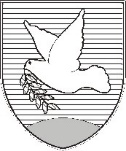 OBČINA IZOLA – COMUNE DI ISOLAOBČINSKI SVET – CONSIGLIO COMUNALEKomisija za vprašanja italijanske narodnosti Commissione per le questioni della nazionalità italiana Sončno nabrežje 8 – Riva del Sole 86310 Izola – IsolaTel: 05 66 00 100, Fax: 05 66 00 110E-mail: posta.oizola@izola.siWeb: http://www.izola.si/OBČINA IZOLA – COMUNE DI ISOLAOBČINSKI SVET – CONSIGLIO COMUNALEKomisija za vprašanja italijanske narodnosti Commissione per le questioni della nazionalità italiana Sončno nabrežje 8 – Riva del Sole 86310 Izola – IsolaTel: 05 66 00 100, Fax: 05 66 00 110E-mail: posta.oizola@izola.siWeb: http://www.izola.si/